АДМИНИСТРАЦИЯКРЕПИНСКОГО СЕЛЬСКОГО ПОСЕЛЕНИЯКАЛАЧЁВСКОГО МУНИЦИПАЛЬНОГО РАЙОНАВОЛГОГРАДСКОЙ ОБЛАСТИ 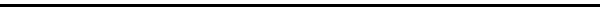                                                   ПОСТАНОВЛЕНИЕот «15» августа  2018 г.                                                                    № 42Об отмене постановления № 39 от 08.08.2018г. «Об удалении дублирующих и ошибочно занесенных адресов объектов адресации в ФИАС»В целях приведения нормативных правовых актов Крепинского сельского поселения в соответствие с действующим законодательством:постановляю:1.Постановление от 08.08.2018г. № 39  администрации Крепинского сельского поселения  «Об удалении дублирующих и ошибочно занесенных адресов объектов адресации в ФИАС» отменить.2.Контроль исполнения настоящего постановления оставляю за собой.Глава Крепинскогосельского поселения                                                     А.К.Черевичко